АДМИНИСТРАЦИЯ СНЕГИРЕВСКОГО СЕЛЬСКОГО ПОСЕЛЕНИЯШУМЯЧСКОГО РАЙОНА СМОЛЕНСКОЙ ОБЛАСТИПОСТАНОВЛЕНИЕот   21 февраля 2024 года                                                                                            №11О внесении изменения в постановление Администрации Снегиревского сельского поселения Шумячского района Смоленской области от  08.11.2013 г. № 86 «Об утверждении муниципальной программы «Социально-экономическое развитие Снегиревского сельского поселения Шумячского района Смоленской области»Администрация Снегиревского сельского поселения Шумячского района Смоленской области  п о с т а н о в л я е т:Внести в постановление от 08.11.2013 г. №86 «Об утверждении муниципальной программы «Социально-экономическое развитие Снегиревского сельского поселения Шумячского района Смоленской области» (в редакции постановления от 19.05.2014 года №22, от 22.07.2014 года №34, от 29.09.2014 года №44, от 15.10.2014 года №47, от 18.12.2014 года №65, от 07.04.2015 года №21, от 15.04.2015 года №23, от 31.12.2015 года №22, от 18.02.2016 года №6, от 29.12.2016 года №84,  от 01.03.2017 года №18,  от 29.12.2017 года №86,  от 15.02.2018 года №6, от 25.12.2018 года №48, от 05.02.2019 года №6, от 27.12.2019 года №57, от 09.01.2020 года №3, от 26.02.2020 №8, от 25.12.2020 года №59, от 18.01.2021 года №3,  от 25.02.2021 года №6, от 13.12.2021 года №42, от 14.03.2022 года №14, от 22.12.2022 года №57, от 15.02.2023 №7, от 31.08.2023 года №47, от 29.09.2023 года №54, от 28.11.2023 года №69, от 22.12.2023 года №74, от 14.02.2024 года №10)  (далее - муниципальная программа), следующие изменения:      1.1. В паспорте муниципальной программы «Социально-экономическое развитие Снегиревского сельского поселения Шумячского района Смоленской области»:а)  позицию «Объемы ассигнований муниципальной программы (по годам реализации и в разрезе источников финансирования) изложить в новой редакции (прилагается).        1.2.  В Разделе 3. «Обобщенная характеристика основных мероприятий муниципальной программы» в   Перечень программных мероприятий  внести следующие изменения:       а) пункт 2.  Комплекс процессных мероприятий «Содержание и ремонт дорог за счет средств дорожного фонда» изложить в новой редакции (прилагается);     б) пункт 6.  Комплекс процессных мероприятий "Комплексное обустройство населенных пунктов объектами коммунальной инфраструктуры" изложить в новой редакции (прилагается);      1.3. Раздел 4. «Обоснование ресурсного обеспечения муниципальной программы» изложить в новой редакции (прилагается).      1.4.    План реализации муниципальной программы приложении №2 к муниципальной программе изложить в новой редакции (прилагается).2.  Настоящее постановление вступает в силу  после  дня  его  официального опубликования в печатном средстве массовой информации органов местного самоуправления Снегиревского сельского поселения Шумячского района Смоленской области «Информационный вестник Снегиревского сельского поселения»3.   Контроль за исполнением настоящего постановления оставляю за собой.Глава муниципального образованияСнегиревского сельского поселения Шумячского района Смоленской области                                                  В.А. Тимофеев                               Утверждена                                                     Постановлением Администрации Снегиревского сельского                                поселения Шумячского района Смоленской области                                                    от 08.11.2013г. №86 (в редакции постановлений Администрации                                                      Снегиревского сельского поселения Шумячского района                                                      Смоленской области  (от 19.05.2014 года №22, от 22.07.2014                                                 года №34, от 29.09.2014 года №44, от 15.10.2014 года №47,                                                  от 18.12.2014 года №65, от 07.04.2015 года №21,                                                  от 15.04.2015 года №23, от 31.12.2015 года №22,                                                  от 18.02.2016 года №6, от 29.12.2016 года №84,                                                   от 01.03.2017 года №18, от 29.12.2017 года №86,                                                   от 15.02.2018 года №6,  от 25.12.2018 года №48,                                                  от 05.02.2019 года №6, от 27.12.2019 года №57,                                                  от 09.01.2020 года №3, от 26.02.2020 №8, от 25.12.2020                                                  года №59, от 18.01.2021 года №3,  от 25.02.2021 года №6,                                                  от 13.12.2021 года №42, от 14.03.2022 года №14,                                                 от 22.12.2022 года №57, от 15.02.2023 года №7, от 31.08.2023 года                                                 №47, от 29.09.2023 года №54, от 28.11.2023 года №69,                                                 от 22.12.2023 года №74, от 14.02.2024 года №10)МУНИЦИПАЛЬНАЯ ПРОГРАММА«Социально-экономическое развитие Снегиревского сельского поселения Шумячского района Смоленской области»(в редакции постановлениий Администрации Снегиревского сельского поселения Шумячского района Смоленской области от 19.05.2014 года №22, от 22.07.2014 года №34, от 29.09.2014 года №44, от 15.10.2014 года №47, от 18.12.2014 года №65, от 07.04.2015 года №21, от 15.04.2015 года №23, от 31.12.2015 года №22, от 18.02.2016 года №6, от 29.12.2016 года №84,  от 01.03.2017 года №18,  от 29.12.2017 года №86,  от 15.02.2018 года №6, от 25.12.2018 года №48, от 05.02.2019 года №6, от 27.12.2019 года №57, от 09.01.2020 года №3, от 26.02.2020 №8, от 25.12.2020 года №59, от 18.01.2021 года №3,  от 25.02.2021 года №6, от 13.12.2021 года №42, от 14.03.2022 года №14, от 22.12.2022 года №57, от 15.02.2023 года №7, от 31.08.2023 года №47, от 29.09.2023 года №54, от 28.11.2023 года №69, от 22.12.2023 года №74, от 14.02.2024 года №10)ПАСПОРТмуниципальной программы  «Социально-экономическое развитие Снегиревского сельского поселения Шумячского района Смоленской области»3. Обобщенная характеристика основных мероприятий муниципальной программыМуниципальная программа направлена на реализацию следующих функций:- правоустанавливающая – нормативное правовое регулирование в соответствующих сферах;- правоприменительная – непосредственное администрирование и управление, в том числе разработка проекта местного бюджета.Нормативно-методическое обеспечение бюджетного процесса в Снегиревском сельском поселении Шумячского района Смоленской области осуществляется Администрацией Снегиревском сельском поселении Шумячского района Смоленской области, который обладает следующими бюджетными полномочиями:- составляет и исполняет местный бюджетов;- организует составление и непосредственно составляет проект местного бюджета для внесения его с необходимыми документами и материалами в Совет депутатов Снегиревского сельского поселения Шумячского района Смоленской области;- организует исполнение местного бюджета в рамках бюджетного законодательства, устанавливает порядок составления и ведения сводной бюджетной росписи местного бюджета, бюджетных росписей главных распорядителей средств местного бюджета и кассового плана исполнения местного бюджета;- составляет отчетность об исполнении бюджета Снегиревского сельского поселения Шумячского района Смоленской области.Перечень программных мероприятий2.  Комплекс процессных мероприятий «Содержание и ремонт дорог за счет средств дорожного фонда».          Основное мероприятие – формирование нормативной базы для проведения работ по ремонту автомобильных дорог на территории Снегиревского сельского поселения Шумячского района Смоленской области, содержание автомобильных дорог общего пользования местного значения, улично-дорожной сети, поэтапный ремонт автомобильных дорог общего пользования местного значения, улично-дорожной сети, разработка и экспертиза проектно-сметной документации.Объем бюджетных ассигнований бюджета Снегиревского сельского поселения Шумячского района Смоленской области на реализацию мероприятий составляет:           на 2020 год – 558 902,47 рублей,           на 2021 год – 686 442,19 рублей,           на 2022 год – 1 096 334,63 рублей,           на 2023 год – 1 261 301,60 рублей,           на 2024 год – 941 400,91 рублей,           на 2025 год – 664 900,00 рублей,           на 2026 год – 664 500,00 рублей.           Реализация мероприятий позволит оптимизировать финансовые и материальные ресурсы, направленные на повышение качества состояния автомобильных дорог местного значения, расположенных на территории Снегиревского сельского поселения Шумячского района Смоленской области.6. Комплекс процессных мероприятий "Комплексное обустройство населенных пунктов объектами коммунальной инфраструктуры"Основные мероприятия – развитие газификации в сельской местности; развитие водоснабжения в сельской местности.Объем бюджетных ассигнований бюджета Снегиревского сельского поселения Шумячского района Смоленской области на реализацию мероприятий составляет:на 2016 год – 150 067,20 рублей,на 2017 год – 56 200,00 рублей,на 2018 год – 192 342,00 рублей,на 2019 год – 52 000,00 рублей,на 2020 год – 50 600,00 рублей,на 2021 год – 73 860,00 рублей,на 2022 год – 255 000,00 рублей,на 2023 год – 190 000,00 рублей,на 2024 год – 535 426,00 рублей,на 2025 год – 2 000,00 рублей,на 2026 год – 2 000,00 рублей.Реализация мероприятий позволит обустроить населенные пункты объектами коммунальной инфраструктуры; ускорить газификацию поселения; повысить качество состояния объектов коммунальной инфраструктуры на территории Снегиревского сельского поселения Шумячского района Смоленской области.Реализация мероприятий позволит обеспечить гарантированное право лицам, замещающим муниципальные должности и должности муниципальной службы, на пенсионное обеспечение в соответствии с действующим законодательством.План реализации муниципальной программы представлен в приложении №2 к муниципальной программе.4. Обоснование ресурсного обеспечения муниципальной программы.Муниципальная программа ориентирована на создание общих для всех участников бюджетного процесса, в том числе исполнительных органов, условий и механизмов их реализации.Обоснование планируемых объемов ресурсов на реализацию муниципальной программы заключается в следующем:-  муниципальная программа обеспечивает значительный, а по ряду направлений решающий вклад в достижение практически всех стратегических целей, в том числе путем создания и поддержания благоприятных условий для экономического роста за счет обеспечения макроэкономической стабильности и соблюдения принятых ограничений по долговой нагрузке, повышения уровня и качеств жизни населения муниципального образования Снегиревского сельского поселения Шумячского района Смоленской области.Общий объем ассигнований на реализацию муниципальной программы составляет          42 743 951,45 рублей, в том числе по источникам финансирования: - средства федерального бюджета – 0,00 рублей,- средства бюджета Снегиревского сельского поселения Шумячского района Смоленской области – 42 743 951,45 рублей,из них по годам реализации:Источниками финансирования муниципальной программы являются:- средства местного бюджета; - средства федерального и областного бюджетов;- иные источники, разрешенные законодательством Российской Федерации.Объем финансового обеспечения на реализацию Программы подлежит ежегодному уточнению при формировании проекта местного бюджета на очередной финансовый год и плановый период.План реализации муниципальной программы представлен в приложении №2 к муниципальной программе (в новой редакции).ПЛАНреализации муниципальной программы «Социально-экономическое развитие Снегиревского  сельского поселения Шумячского района Смоленской области»  на 2024 год и плановый период 2025 и 2026 годовАдминистратор муниципальной программы   Администрация Снегиревского сельского поселения Шумячского района Смоленской областиОтветственные исполнители муниципальной программы   Администрация Снегиревского сельского поселения Шумячского района Смоленской областиИсполнители основных мероприятий муниципальной программы Органы местного самоуправления Снегиревского сельского поселения Шумячского района Смоленской областиОбъемы ассигнований муниципальной программы (по годам реализации и в разрезе источников финансирования)Объем бюджетных ассигнований на реализацию муниципальной программы составляет   42 743 951,45 рублей из них Объем бюджетных ассигнований на реализацию муниципальной программы по годам составляет:Ожидаемые результаты реализации муниципальной программы- перевод большей части расходов местного бюджета на принципы программно-целевого планирования, контроля и последующей оценки эффективности их использования;- повышение эффективности муниципального управления;- качественная организация исполнения          местного бюджета;- повышение обоснованности, эффективности и     прозрачности бюджетных расходов;- повышение уровня социально- экономического развития поселения.ГодВСЕГО(рублей)В том числе по источникам финансирования В том числе по источникам финансирования ГодВСЕГО(рублей)средства местного бюджета(рублей)средства федерального бюджета(рублей)20143 995 375,003 995 375,000,0020152 394 032,002 394 032,000,0020162 553 588,372 553 588,370,0020172 762 382,252 762 382,250,0020182 968 093,002 968 093,000,0020192 850 557,032 850 557,030,0020202 927 622,472 927 622,470,0020213 282 012,193 282 012,190,0020223 978 305,633 978 305,630,0020234 511 829,604 511 829,600,0020244 837 235,914 837 235,910,0020252 869 609,002 869 609,000,0020262 813 309,002 813 309,000,0Приложение № 2к муниципальной программе № п/пНаименованиеИсполнительмероприятияИсточник финансового обеспечения (расшифро-вать)Объем средств на реализацию муниципальной программы на очередной финансовый год и плановый период (рублей)Объем средств на реализацию муниципальной программы на очередной финансовый год и плановый период (рублей)Объем средств на реализацию муниципальной программы на очередной финансовый год и плановый период (рублей)Объем средств на реализацию муниципальной программы на очередной финансовый год и плановый период (рублей)Планируемое значение показателя реализации муниципальной программы на очередной финансовый год и плановый периодПланируемое значение показателя реализации муниципальной программы на очередной финансовый год и плановый периодПланируемое значение показателя реализации муниципальной программы на очередной финансовый год и плановый период№ п/пНаименованиеИсполнительмероприятияИсточник финансового обеспечения (расшифро-вать)всегоочередной финансо-вый год1-й год планового периода2-й год планового периодаочередной финансовый год1-й год планового периода2-й год планового периода12234455667889910101011111. Муниципальная программа «Социально-экономическое развитие Снегиревского сельского поселения Шумячского района Смоленской области»1. Муниципальная программа «Социально-экономическое развитие Снегиревского сельского поселения Шумячского района Смоленской области»1. Муниципальная программа «Социально-экономическое развитие Снегиревского сельского поселения Шумячского района Смоленской области»1. Муниципальная программа «Социально-экономическое развитие Снегиревского сельского поселения Шумячского района Смоленской области»1. Муниципальная программа «Социально-экономическое развитие Снегиревского сельского поселения Шумячского района Смоленской области»1. Муниципальная программа «Социально-экономическое развитие Снегиревского сельского поселения Шумячского района Смоленской области»1. Муниципальная программа «Социально-экономическое развитие Снегиревского сельского поселения Шумячского района Смоленской области»1. Муниципальная программа «Социально-экономическое развитие Снегиревского сельского поселения Шумячского района Смоленской области»1. Муниципальная программа «Социально-экономическое развитие Снегиревского сельского поселения Шумячского района Смоленской области»1. Муниципальная программа «Социально-экономическое развитие Снегиревского сельского поселения Шумячского района Смоленской области»1. Муниципальная программа «Социально-экономическое развитие Снегиревского сельского поселения Шумячского района Смоленской области»1. Муниципальная программа «Социально-экономическое развитие Снегиревского сельского поселения Шумячского района Смоленской области»1. Муниципальная программа «Социально-экономическое развитие Снегиревского сельского поселения Шумячского района Смоленской области»1. Муниципальная программа «Социально-экономическое развитие Снегиревского сельского поселения Шумячского района Смоленской области»1. Муниципальная программа «Социально-экономическое развитие Снегиревского сельского поселения Шумячского района Смоленской области»1. Муниципальная программа «Социально-экономическое развитие Снегиревского сельского поселения Шумячского района Смоленской области»1. Муниципальная программа «Социально-экономическое развитие Снегиревского сельского поселения Шумячского района Смоленской области»1. Муниципальная программа «Социально-экономическое развитие Снегиревского сельского поселения Шумячского района Смоленской области»1. Муниципальная программа «Социально-экономическое развитие Снегиревского сельского поселения Шумячского района Смоленской области»1.1.Охват бюджетных ассигнований местного бюджета показателями, характеризующими цели и результаты их использования (%)Администрация Снегиревского сельского поселения Шумячского района Смоленской областиАдминистрация Снегиревского сельского поселения Шумячского района Смоленской областиАдминистрация Снегиревского сельского поселения Шумячского района Смоленской областисредства местного бюджета10 520 153,914 837 235,914 837 235,912 869 609,002 869 609,002 869 609,002 813 309,002 813 309,001001001001001001001.1.1Комплекс процессных мероприятий «Обеспечение пожарной безопасности на территории поселения»Администрация Снегиревского сельского поселения Шумячского района Смоленской областиАдминистрация Снегиревского сельского поселения Шумячского района Смоленской областиАдминистрация Снегиревского сельского поселения Шумячского района Смоленской областисредства местного бюджета7 000,005 000,005 000,001 000,001 000,001 000,001 000,001 000,001001001001001001001.1.2Комплекс процессных мероприятий «Содержание и ремонт дорог за счет средств дорожного фонда»Администрация Снегиревского сельского поселения Шумячского района Смоленской областиАдминистрация Снегиревского сельского поселения Шумячского района Смоленской областиАдминистрация Снегиревского сельского поселения Шумячского района Смоленской областисредства местного бюджета2 270 800,91941 400,91941 400,91664 900,00664 900,00664 900,00664 500664 5001001001001001001001.1.3Комплекс процессных мероприятий «Содержание и ремонт уличного освещения»Администрация Снегиревского сельского поселения Шумячского района Смоленской областиАдминистрация Снегиревского сельского поселения Шумячского района Смоленской областиАдминистрация Снегиревского сельского поселения Шумячского района Смоленской областисредства местного бюджета154 000,00150 000,00150 000,002 000,002 000,002 000,002 000,002 000,001001001001001001001.1.4Комплекс процессных мероприятий «Организация и содержание мест захоронений»Администрация Снегиревского сельского поселения Шумячского района Смоленской областиАдминистрация Снегиревского сельского поселения Шумячского района Смоленской областиАдминистрация Снегиревского сельского поселения Шумячского района Смоленской областисредства местного бюджета102 000,00100 000,00100 000,001 000,001 000,001 000,001 000,001 000,001001001001001001001.1.5Комплекс процессных мероприятий «Мероприятия в области благоустройства»Администрация Снегиревского сельского поселения Шумячского района Смоленской областиАдминистрация Снегиревского сельского поселения Шумячского района Смоленской областиАдминистрация Снегиревского сельского поселения Шумячского района Смоленской областисредства местного бюджета23 000,0021 000,0021 000,001 000,001 000,001 000,001 000,001 000,001001001001001001001.1.6Комплекс процессных мероприятий «Комплексное обустройство населенных пунктов объектами коммунальной инфраструктуры»Администрация Снегиревского сельского поселения Шумячского района Смоленской областиАдминистрация Снегиревского сельского поселения Шумячского района Смоленской областиАдминистрация Снегиревского сельского поселения Шумячского района Смоленской областисредства местного бюджета539 426,00535 426,00535 426,002 000,002 000,002 000,002 000,002 000,001001001001001001001.1.7Комплекс процессных мероприятий «Организация работы с твердыми коммунальными отходами»Администрация Снегиревского сельского поселения Шумячского района Смоленской областиАдминистрация Снегиревского сельского поселения Шумячского района Смоленской областиАдминистрация Снегиревского сельского поселения Шумячского района Смоленской областисредства местного бюджета3 000,001 000,001 000,001 000,001 000,001 000,001000,001000,001001001001001001001.1.8Комплекс процессных мероприятий «Обеспечение организационных условий для реализации муниципальной программы»Администрация Снегиревского сельского поселения Шумячского района Смоленской областиАдминистрация Снегиревского сельского поселения Шумячского района Смоленской областиАдминистрация Снегиревского сельского поселения Шумячского района Смоленской областисредства местного бюджета7 247 227,002 911 709,002 911 709,002 195 709,002 195 709,002 195 709,002 139 809,002 139 809,001001001001001001001.1.9Комплекс процессных мероприятий «Оказание мер социальной поддержки отдельным категориям граждан»Администрация Снегиревского сельского поселения Шумячского района Смоленской областиАдминистрация Снегиревского сельского поселения Шумячского района Смоленской областиАдминистрация Снегиревского сельского поселения Шумячского района Смоленской областисредства местного бюджета173 700,00171 700,00171 700,001 000,001 000,001 000,001 000,001 000,00100100100100100100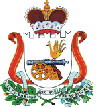 